Załącznik nr 1 do OPZdo zamówienia nr IBE/218/2022Formularz pomocniczydo przygotowania wniosku o włączenie kwalifikacji rynkowej do ZSK,opracowany na podstawie ustawy z dnia 22 grudnia 2015 r. o Zintegrowanym Systemie Kwalifikacji orazelektronicznego formularza „Wniosek o włączenie kwalifikacji do ZSK” w ZRKTYP FORMULARZA W ZRK: Wniosek o włączenie kwaliﬁkacji do ZSKINFORMACJE OGÓLNE O KWALIFIKACJIII.	EFEKTY UCZENIA SIĘ WYMAGANE DLA KWALIFIKACJI W celu dodania kolejnego zestawu zaznacz i skopiuj tabelę.III.	PODMIOTYIV.	POZOSTAŁE INFORMACJEUwaga: Pola oznaczone * to pola obowiązkowe do wypełnienia zgodnie z ustawą z dnia 22 grudnia 2015 r. o Zintegrowanym Systemie Kwalifikacji (t.j., Dziennik Ustaw RP z 16 listopada 2018 r., poz. 2153, z późniejszymi zmianami).Nazwa kwaliﬁkacji*Pole obowiązkowe Art. 15 ust. 1 pkt 2a)Należy wpisać pełną nazwę kwalifikacji, która ma być widoczna w ZRK i być umieszczana na dokumencie potwierdzającym jej uzyskanie. Nazwa kwalifikacji (na ile to możliwe) powinna:- jednoznacznie identyfikować kwalifikację,- różnić się od nazw innych kwalifikacji,- różnić się od nazwy zawodu, stanowiska pracy, tytułu zawodowego, uprawnienia,- być możliwie krótka,- nie zawierać skrótów,- być oparta na rzeczowniku odczasownikowym (np. gromadzenie, przechowywanie, szycie). Maksymalna liczba znaków: 300Skrót nazwyPole nieobowiązkowe. Pole wprowadzone w celu zapewnienia przejrzystości informacji gromadzonych w ZRK. Uwaga: jeżeli nazwa kwalifikacji nie ma skrótu pole należy pozostawić puste! Maksymalna liczba znaków: 150Rodzaj kwaliﬁkacji*Wskazanie, czy kwalifikacja jest: kwalifikacją pełną, czy kwalifikacją cząstkową. Należy wskazać, że kwalifikacja jest cząstkowa.Proponowany poziom Polskiej Ramy Kwaliﬁkacji*Pole obowiązkowe Art. 15 ust. 1 pkt 4. Należy wpisać swoją propozycję poziomu PRK. Ostatecznie poziom PRK nada minister.Krótka charakterystyka kwalifikacji, obejmująca informacje o działaniach lub zadaniach, które potrafi wykonywać osoba posiadająca tę kwalifikacje oraz orientacyjny koszt uzyskania dokumentu potwierdzającego otrzymanie danej kwalifikacji*Pole obowiązkowe Art. 15 ust. 1 pkt 2d) oraz pkt 5.Należy podać wybrane informacje o kwalifikacji skierowane do osób zainteresowanych uzyskaniem kwalifikacji oraz do pracodawców, które pozwolą im szybko ocenić, czy dana kwalifikacja jest właśnie tą, której poszukują.Ponadto należy podać orientacyjną wysokość opłaty za przeprowadzenie walidacji i wystawienie dokumentu potwierdzającego otrzymanie danej kwalifikacji. Maksymalna liczba znaków: 4000Orientacyjny nakład pracy potrzebny do uzyskania kwaliﬁkacji [godz.]*Uwaga: Pole sumuje się automatycznie po wypełnieniu pól dotyczących zestawów efektów uczenia się.Grupy osób, które mogą być zainteresowane uzyskaniem kwaliﬁkacji*Pole obowiązkowe Art. 15 ust. 1 pkt 2f)Należy podać informacje na temat grup osób, które mogą być szczególnie zainteresowane uzyskaniem danej kwalifikacji (np. osoby zarządzające nieruchomościami, specjaliści z zakresu telekomunikacji, osoby powracające na rynek pracy itp.). Maksymalna liczba znaków: 40007a. Należy zaznaczyć poniższe pole jeśli dotyczy (pole wprowadzone od 1.09.2019 r.)Kwalifikacja może być przydatna dla uczniów szkół branżowych lub techników kształcących się w określonych zawodach                                                              Rozporządzenie MEN z dnia 16 maja 2019 r.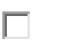 W szkole prowadzącej kształcenie zawodowe kształcenie odbywa się w oparciu o podstawy programowe określone w rozporządzeniu MEN z dnia 16 maja 2019 r. w sprawie podstaw programowych kształcenia w zawodach szkolnictwa branżowego oraz dodatkowych umiejętności zawodowych w zakresie wybranych zawodów szkolnictwa branżowego (Dz. U. poz. 991). 
Część godzin zajęć może zostać przeznaczona na realizację obowiązkowych zajęć edukacyjnych przygotowujących uczniów do uzyskania kwalifikacji rynkowej funkcjonującej w ZSK, związanej z nauczanym zawodem (§ 4 ust 5 pkt 2 rozporządzenia Ministra Edukacji Narodowej z dnia 3 kwietnia 2019 r. w sprawie ramowych planów nauczania dla publicznych szkół (Dz. U. poz. 639)). Należy wskazać zawody (zgodnie z klasyfikacją zawodów szkolnictwa branżowego określoną w załączniku nr 2 do rozporządzenia Ministra Edukacji Narodowej z dnia 15 lutego 2019 r. w sprawie ogólnych celów i zadań kształcenia w zawodach szkolnictwa branżowego oraz klasyfikacji zawodów szkolnictwa branżowego (Dz. U. poz. 316)), w przypadku których zasadne jest przygotowywanie uczniów do uzyskania kwalifikacji rynkowej objętej wnioskiem.7b. Wskazanie zawodów szkolnictwa zawodowego, z którymi związana jest kwalifikacjaJeżeli w punkcie 7a wskazano przydatność kwalifikacji, to z rozwijanej listy branż i zawodów należy wybrać te zawody, z którymi związana jest wnioskowana kwalifikacja.Wymagane kwaliﬁkacje poprzedzającePole nieobowiązkowe.Jeżeli są wymagane konkretne kwalifikacje pełne lub cząstkowe, które musi posiadać osoba ubiegająca się o nadanie kwalifikacji (np. dyplom ukończenia studiów medycznych albo dyplom potwierdzający kwalifikacje zawodowe w zawodzie np. „technik rachunkowości” albo świadectwo potwierdzające kwalifikację w zawodzie np. „naprawa zegarów i zegarków” itp.), należy je wpisać.Maksymalna liczba znaków: 2000W razie potrzeby warunki, jakie musi spełniać osoba przystępująca do walidacji*Pole obowiązkowe Art. 15 ust.1 pkt 2g)O ile dotyczy, należy podać warunki, które musi spełniać osoba, żeby przystąpić do walidacji i móc uzyskać kwalifikację (np. wymagany poziom wykształcenia – wyższe, podstawowe itp.; zaświadczenie o niekaralności; orzeczenie lekarskie o braku przeciwwskazań itp.)Warunki przystąpienia do walidacji określone w opisie kwalifikacji powinny być możliwe do zweryfikowania (warunki te nie są tożsame z warunkami zatrudnienia).Kompetencje wynikające z doświadczenia zawodowego powinny być odzwierciedlone przede wszystkim w opisie efektów uczenia się wymaganych dla kwalifikacji. Dlatego doświadczenie zawodowe powinno być wskazywane jako warunek przystąpienia do walidacji, jedynie w szczególnie uzasadnionych przypadkach.Jeżeli nie ma takich warunków należy wpisać: „Nie dotyczy".Maksymalna liczba znaków: 25000Zapotrzebowanie na kwalifikację*Pole obowiązkowe Art. 15 ust.1 pkt 2i)Należy wskazać, na jakie aktualne lub przewidywane potrzeby społeczne i gospodarcze (regionalne, krajowe, europejskie) odpowiada kwalifikacja. Warto odwołać się do różnych źródeł np. opinii organizacji gospodarczych, trendów obserwowanych na rynku pracy, prognoz dotyczących rozwoju technologii, a także strategii rozwoju kraju lub regionu. Maksymalna liczba znaków: 25000Odniesienie do kwalifikacji o zbliżonym charakterze oraz wskazanie kwalifikacji ujętych w ZRK zawierających wspólne zestawy efektów uczenia się*Pole obowiązkowe Art. 15 ust. 1 pkt 2k)Należy wskazać, czym kwalifikacja różni się od innych kwalifikacji o zbliżonym charakterze. Punktem odniesienia powinny być kwalifikacje funkcjonujące w ZSK. Ponadto należy wskazać kluczowe kwalifikacje wpisane do ZRK, które zawierają co najmniej jeden wspólny, kluczowy zestaw efektów uczenia się. Maksymalna liczba znaków: 600011a. Należy zaznaczyć poniższe pole jeśli dotyczy (pole wprowadzone od 1.09.2019 r.)Kwalifikacja zawiera wspólne lub zbliżone zestawy efektów kształcenia z „dodatkowymi umiejętnościami zawodowymi” w zakresie wybranych zawodów szkolnictwa branżowego Dodatkowe umiejętności zawodoweNależy wybrać z listy „dodatkowe umiejętności zawodowe” (określone w rozporządzeniu MEN z dnia 16 maja 2019 r. w sprawie podstaw programowych kształcenia w zawodach szkolnictwa branżowego oraz dodatkowych umiejętności zawodowych w zakresie wybranych zawodów szkolnictwa branżowego, załącznik Nr 33) zawierające wspólne lub zbliżone zestawy efektów kształcenia z zestawami efektów uczenia się określonymi w kwalifikacji rynkowej.11b. Wskazanie „dodatkowych umiejętności zawodowych” w zakresie wybranych zawodów szkolnictwa branżowego zawierających wspólne lub zbliżone zestawy efektów kształcenia(Branża – Zawód – Umiejętność)Jeżeli w punkcie 11a udzielono pozytywnej odpowiedzi, to z rozwijanej listy branż, zawodów i dodatkowych umiejętności zawodowych należy wybrać te umiejętności, które zawierają wspólne lub zbliżone zestawy efektów kształcenia z wnioskowaną kwalifikacją.Typowe możliwości wykorzystania kwalifikacji*Pole obowiązkowe Art. 15 ust. 1 pkt 2j)Należy wskazać przykładowe możliwości zatrudnienia i dalszego uczenia się osoby posiadającej daną kwalifikację, np.:- Do pracy na jakich stanowiskach przygotowuje dana kwalifikacja?- Jakie perspektywy dalszego rozwoju otwierają się dla osoby, która uzyskała tę kwalifikację? Maksymalna liczba znaków: 4000Wymagania dotyczące walidacji i podmiotów przeprowadzających walidację*Pole obowiązkowe Art. 15 ust.1 pkt 2h)Należy podać tylko takie wymagania, które muszą obowiązywać każdą instytucję przeprowadzającą walidację, żeby zapewnić odpowiedni poziom wiarygodności i porównywalności wyników walidacji w skali całego kraju. Wskazane wymagania powinny pozwalać na tworzenie różnych scenariuszy walidacji w różnych instytucjach.Wymagania mogą dotyczyć:- doboru metod stosowanych w walidacji - służących weryfikacji efektów uczenia się wymaganych dla kwalifikacji, ale także (o ile to potrzebne) identyfikowaniu i dokumentowaniu efektów uczenia się;- kompetencji osób przeprowadzających walidację;- warunków organizacyjnych i materialnych niezbędnych do przeprowadzenia walidacji.Odpowiednio do potrzeby wymagania te mogą dotyczyć pojedynczych efektów uczenia się i poszczególnych lub wszystkich zestawów efektów uczenia się, wymaganych dla kwalifikacji.Należy brać pod uwagę, że spełnienie tych wymagań jest jednym z warunków uzyskania przez daną instytucję uprawnień do nadawania kwalifikacji (uzyskania statusu „instytucji certyfikującej”).Więcej na temat walidacji: "Walidacja – nowe możliwości zdobywania kwalifikacji", IBE 2016.Maksymalna liczba znaków: 25000Propozycja odniesienia do poziomu sektorowych ram kwaliﬁkacji (o ile dotyczy)Jeśli w danym sektorze lub branży funkcjonuje Sektorowa Rama Kwalifikacji, która jest włączona do ZSK, zgodnie z Art. 15 ust. 1 pkt 4 należy to pole wypełnić poprzez podanie nazwy odpowiedniej ramy i wpisanie swojej propozycji poziomu w tej ramie.Maksymalna liczba znaków: 1000Syntetyczna charakterystyka efektów uczenia się*Pole obowiązkowe Art. 15 ust. 1 pkt 3 oraz art. 9 ust. 1 pkt 1a)Należy przedstawić w zwięzłej formie ogólną charakterystykę wiedzy, umiejętności i kompetencji społecznych poprzez określenie rodzajów działań, do których podjęcia będzie przygotowana osoba posiadająca daną kwalifikację.Syntetyczna charakterystyka efektów uczenia się powinna nawiązywać do charakterystyki odpowiedniego poziomu PRK.W szczególności syntetyczna charakterystyka powinna wskazać na:- stopień przygotowania osoby posiadającej kwalifikację do samodzielnego działania,- stopień złożoności działań, które osoba posiadająca kwalifikację może wykonywać,- role, które osoba posiadająca kwalifikację może pełnić w grupie pracowników.Maksymalna liczba znaków: 9000Syntetyczna charakterystyka efektów uczenia się*Pole obowiązkowe Art. 15 ust. 1 pkt 3 oraz art. 9 ust. 1 pkt 1a)Należy przedstawić w zwięzłej formie ogólną charakterystykę wiedzy, umiejętności i kompetencji społecznych poprzez określenie rodzajów działań, do których podjęcia będzie przygotowana osoba posiadająca daną kwalifikację.Syntetyczna charakterystyka efektów uczenia się powinna nawiązywać do charakterystyki odpowiedniego poziomu PRK.W szczególności syntetyczna charakterystyka powinna wskazać na:- stopień przygotowania osoby posiadającej kwalifikację do samodzielnego działania,- stopień złożoności działań, które osoba posiadająca kwalifikację może wykonywać,- role, które osoba posiadająca kwalifikację może pełnić w grupie pracowników.Maksymalna liczba znaków: 9000Wyodrębnione zestawy efektów uczenia się*Wykaz zestawów efektów uczenia się wymaganych dla kwalifikacji, zawierający: numer porządkowy (1, 2, …), nazwy zestawów, orientacyjne odniesienie każdego zestawu do poziomu PRK oraz orientacyjny nakład pracy potrzebny do osiągnięcia efektów uczenia w każdym zestawie.Nazwa zestawu powinna:nawiązywać do efektów uczenia się wchodzących w skład danego zestawu lub odpowiadać specyfice wchodzących w jego skład efektów uczenia się,być możliwie krótka,nie zawierać skrótów,gdy jest to możliwe, być oparta na rzeczowniku odczasownikowym, np. „gromadzenie”, „przechowywanie”, „szycie”.Maksymalna liczba znaków - nazwa zestawu: 500Wyodrębnione zestawy efektów uczenia się*Wykaz zestawów efektów uczenia się wymaganych dla kwalifikacji, zawierający: numer porządkowy (1, 2, …), nazwy zestawów, orientacyjne odniesienie każdego zestawu do poziomu PRK oraz orientacyjny nakład pracy potrzebny do osiągnięcia efektów uczenia w każdym zestawie.Nazwa zestawu powinna:nawiązywać do efektów uczenia się wchodzących w skład danego zestawu lub odpowiadać specyfice wchodzących w jego skład efektów uczenia się,być możliwie krótka,nie zawierać skrótów,gdy jest to możliwe, być oparta na rzeczowniku odczasownikowym, np. „gromadzenie”, „przechowywanie”, „szycie”.Maksymalna liczba znaków - nazwa zestawu: 5001. 2. 3. ……1. 2. 3. ……Poszczególne efekty uczenia się w zestawach*Pole obowiązkowe Art. 15 ust. 1 pkt 3) oraz art. 9 ust. 1 pkt 1c)Należy podać poszczególne efekty uczenia się (w zestawach) opisane za pomocą umiejętności (tj. zdolności wykonywania zadań i rozwiązywania problemów) wraz z kryteriami ich weryfikacji, które doprecyzowują ich zakres oraz określają niezbędną wiedzę i kompetencje społeczne. Poszczególne efekty uczenia się (w zestawach) powinny być jednoznaczne, niebudzące wątpliwości, pozwalające na zaplanowanie i przeprowadzanie walidacji, których wyniki będą porównywalne; realne, możliwe do osiągnięcia przez osoby, dla których kwalifikacja jest przewidziana; możliwe do zweryfikowania podczas walidacji; zrozumiałe dla osób potencjalnie zainteresowanych kwalifikacją.Podczas opisywania poszczególnych efektów uczenia się (w zestawach) korzystne jest stosowanie czasowników operacyjnych (np. wykonuje, demonstruje, diagnozuje).Maksymalna liczba znaków – nazwa efektu uczenia się: 2000Maksymalna liczba znaków - kryteria weryfikacji (dla jednego efektu): 10000Poszczególne efekty uczenia się w zestawach*Pole obowiązkowe Art. 15 ust. 1 pkt 3) oraz art. 9 ust. 1 pkt 1c)Należy podać poszczególne efekty uczenia się (w zestawach) opisane za pomocą umiejętności (tj. zdolności wykonywania zadań i rozwiązywania problemów) wraz z kryteriami ich weryfikacji, które doprecyzowują ich zakres oraz określają niezbędną wiedzę i kompetencje społeczne. Poszczególne efekty uczenia się (w zestawach) powinny być jednoznaczne, niebudzące wątpliwości, pozwalające na zaplanowanie i przeprowadzanie walidacji, których wyniki będą porównywalne; realne, możliwe do osiągnięcia przez osoby, dla których kwalifikacja jest przewidziana; możliwe do zweryfikowania podczas walidacji; zrozumiałe dla osób potencjalnie zainteresowanych kwalifikacją.Podczas opisywania poszczególnych efektów uczenia się (w zestawach) korzystne jest stosowanie czasowników operacyjnych (np. wykonuje, demonstruje, diagnozuje).Maksymalna liczba znaków – nazwa efektu uczenia się: 2000Maksymalna liczba znaków - kryteria weryfikacji (dla jednego efektu): 10000Zestaw efektów uczenia się:01. Efekty uczenia się*Pole obowiązkowe Art. 15 ust. 1 pkt 3) oraz art. 9 ust. 1 pkt 1c). Należy podać pełną nazwę efektu uczenia się.Kryteria weryfikacji*Pole obowiązkowe Art. 15 ust. 1 pkt 3) oraz art. 9 ust. 1 pkt 1c). Należy podać kryteria , na podstawie których ocenia się, czy dany efekt uczenia się został osiągnięty.Zestaw efektów uczenia się:02. Efekty uczenia się*Pole obowiązkowe Art. 15 ust. 1 pkt 3) oraz art. 9 ust. 1 pkt 1c). Należy podać pełną nazwę efektu uczenia się.Kryteria weryfikacji*Pole obowiązkowe Art. 15 ust. 1 pkt 3) oraz art. 9 ust. 1 pkt 1c). Należy podać kryteria , na podstawie których ocenia się, czy dany efekt uczenia się został osiągnięty.18. Wnioskodawca*Pole obowiązkowe Art. 83 ust. 1 pkt 7Nazwę podmiotu wnioskującego należy wybrać z listy rozwijanej w formularzu w ZRK.19. Minister właściwy*Pole obowiązkowe Art. 16 ust. 1Należy wybrać z listy nazwę ministerstwa, które zdaniem wnioskodawcy jest właściwe do rozpatrzenia wniosku. 20. Okres ważności dokumentu potwierdzającego nadanie kwalifikacji i warunki przedłużenia jego ważności*Pole obowiązkowe Art. 15 ust. 1 pkt 2b)W przypadku kwalifikacji nadawanej na czas nieokreślony, należy wpisać: „Kwalifikacja ważna bezterminowo”.W przypadku kwalifikacji nadawanej na czas określony, należy podać, po jakim czasie konieczne jest odnowienie ważności oraz warunki przedłużenia ważności dokumentu potwierdzającego nadanie kwalifikacji.Maksymalna liczba znaków: 200021. Nazwa dokumentu potwierdzającego nadanie kwalifikacji*Pole obowiązkowe Art. 15 ust. 1 pkt 2b) Z rozwijanej listy należy wybrać nazwę dokumentu np. dyplom, świadectwo, certyfikat, zaświadczenie.22. Uprawnienia związane z posiadaniem kwalifikacji*Pole obowiązkowe Art. 15 ust. 1 pkt 2e)Należy podać, o jakie uprawnienia może się ubiegać osoba po uzyskaniu kwalifikacji.Jeśli z uzyskaniem kwalifikacji nie wiąże się uzyskanie uprawnień, należy wpisać: „Nie dotyczy".Maksymalna liczba znaków: 250023. Kod dziedziny kształcenia*Pole obowiązkowe Art. 15 ust. 1 pkt. 6. Należy wpisać kod dziedziny kształcenia, o którym mowa w przepisach wydanych na podstawie art. 40 ust. 2 ustawy z dnia 29 czerwca 1995 r. o statystyce publicznej (Dz. U. z 2012 r. poz. 591, z późn. zm.). 24. Kod PKD*Pole obowiązkowe Art. 15 ust. 1 pkt 7.Należy wpisać kod Polskiej Klasyfikacji Działalności (PKD), o którym mowa w Rozporządzeniu Rady Ministrów z dn. 24 grudnia 2007 r. w sprawie Polskiej Klasyfikacji Działalności (PKD) (Dz.U. 251, poz.1885, z późn. zm.). 